СОЮЗ КИНОЛОГОВ КЫРГЫЗСКОЙ РЕСПУБЛИКИ                   Гарантийное письмо 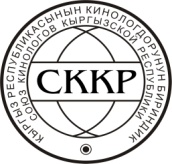 ОПЛАТУ ГАРАНТИРУЮ ПРОИЗВЕСТИ В ДЕНЬ ВЫСТАВКИНе возражаю против хранения и публикации моих персональных данных в каталоге выставки.Мне известно, что за неоплату выставочного взноса максимум в месячный срок после проведения выставки (не зависимо от того, принимала ли собака участие в выставке) владелец и собака могут быть дисквалифицированы на 3 года со всех мероприятий  FCI.Подпись___________________________                        «       »___________20__г.ЗАЯВИТЕЛЬ    (ф.и.о. полностью, паспортные данные)Паспорт (копию паспорта приложить)Выдан Прошу зарегистрировать мою собаку Прошу зарегистрировать мою собаку 